НАКАЗПО ГАННІВСЬКІЙ ЗАГАЛЬНООСВІТНІЙ ШКОЛІ І-ІІІ СТУПЕНІВПЕТРІВСЬКОЇ РАЙОННОЇ РАДИ КІРОВОГРАДСЬКОЇ ОБЛАСТІвід 05 квітня 2019 року                                                                                               № 94с. ГаннівкаПро організоване  завершення 2018/2019  навчального року та особливості проведення державної підсумкової атестації у закладах  На виконання наказу начальника відділу освіти райдержадміністрації від 05 березня 2019 року № 79 «Про організоване завершення 2018/2019 навчального року та особливості проведення державної підсумкової атестації у закладах загальної середньої освіти району» НАКАЗУЮ:1. Заступнику директора з навчально-виховної роботи Ганнівської загальноосвітньої школи І-ІІІ ступенів ГРИШАЄВІЙ О.В., заступнику завідувача з навчально-виховної роботи Володимирівської загальноосвітньої школи І-ІІ ступенів, філії Ганнівської загальноосвітньої школи І-ІІІ ступенів ПОГОРЄЛІЙ Т.М., заступнику завідувача з навчально-виховної роботи Іскрівської загальноосвітньої школи І-ІІІ ступенів, філії Ганнівської загальноосвітньої школи І-ІІІ ступенів БОНДАРЄВІЙ Н.П.:1) завершити 2018/2019 навчальний рік відповідно до визначеної закладом структури навчального року;3) забезпечити проведення державної підсумкової атестації:- для здобувачів початкової освіти у строки згідно з наказом директора школи від 04.04.2019 року № 92 «Про графік проведення ДПА та затвердження списків учнів для проходження ДПА» у письмовій формі із української мови (передбачає оцінювання результатів навчання з української мови  та читання) та математики;- для здобувачів базової середньої освіти у строки згідно з наказом директора школи від 04.04.2019 року № 92 «Про графік проведення ДПА та затвердження списків учнів для проходження ДПА» із української мови, математики та предмета за вибором педагогічної ради закладу, ухваленим з урахуванням побажань учнів та затвердженим наказом керівника закладу;4) забезпечити виконання:- Порядку проведення державної підсумкової атестації, затвердженого наказом Міністерства освіти і науки України від 07 грудня 2018 року № 1369, зареєстрованого в Міністерстві юстиції України від 02 січня  2019 року № 8/32979;- наказів Міністерства освіти і науки України:від 25 січня 2019 року № 59 «Про проведення в 2018/2019 навчальному році державної підсумкової атестації осіб, які здобувають загальну середню освіту»;від 11.12.2000 року № 579 «Про затвердження Положення про похвальний лист «За високі досягнення у навчанні» та похвальну грамоту «За особливі досягнення у вивченні окремих предметів» (зі змінами);від 16 квітня 2018 року № 367 «Про затвердження Порядку зарахування, відрахування та переведення учнів до державних та комунальних закладів освіти для здобуття повної загальної середньої освіти»;від 13.03.2017 року № 369 «Про затвердження Положення про екстернат у загальноосвітніх навчальних закладах»;від 29.08.2016 № 1027/900 «Деякі питання участі в зовнішньому незалежному оцінюванні та вступних іспитах осіб, які мають певні захворювання та/або патологічні стани, інвалідність»;5) під час підготовки до державної підсумкової атестації врахувати орієнтовні вимоги до проведення державної підсумкової атестації учнів (вихованців) у системі загальної середньої освіти у 2018/2019 навчальному році, відповідно до листа Міністерства освіти і науки України від 27 березня 2019 року № 1/9-196; 6) створити державні атестаційні комісії із затвердженням їх персонального складу не пізніше ніж за місяць до початку атестації;7) до 10 квітня 2019 року подати до відділу освіти райдержадміністрації графіки проведення державної підсумкової атестації у 4-х, 9-х класах;8) вручити випускникам 9-х класів документи про базову загальну середню освіту 12 червня 2019 року.2. Контроль за виконанням даного наказу покласти на заступника директора з навчально-виховної роботи Ганнівської загальноосвітньої школи І-ІІІ ступенів ЩУРИК О.О., завідувача Володимирівської загальноосвітньої школи І-ІІ ступенів, філії Ганнівської загальноосвітньої школи І-ІІІ ступенів МІЩЕНКО М. І., на завідувача Іскрівської загальноосвітньої школи І-ІІІ ступенів, філії Ганнівської загальноосвітньої школи І-ІІІ ступенів ЯНИШИНА В.М. Директор школи                                                                                          О.КанівецьЗ наказом ознайомлені:                                                                          О.ЩурикО.ГришаєваВ.ЯнишинМ.МіщенкоН.БондарєваТ.Погорєла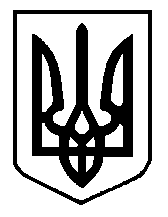 